Check against delivery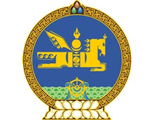 41st session of the UPR Working GroupMongolia’s Statement at the review of Brazil  14 November 2022	Mr. President,Mongolia warmly welcomes the delegation of Brazil to the 4th cycle of the UPR process and would like to thank the distinguished delegation for the presentation of their national report.My delegation commends the progress made since the last UPR and appreciates the country’s strong engagement with the United Nations special mandate holders. We note the various legislative and policy frameworks that have been developed to promote the well-being of its people since the COVID-19 pandemic and the timely actions of the Government to provide an additional emergency benefit to those most vulnerable.In the spirit of constructive dialogue, Mongolia proposes the following general recommendations:Accelerate its efforts to combat violence against children and adolescents.Further strengthen its national system for the prevention of torture and cruel or inhuman treatments. Thank you.--o0o--